ЗАКОНЛИПЕЦКОЙ ОБЛАСТИО НЕКОТОРЫХ ВОПРОСАХ УЧАСТИЯ ГРАЖДАН В ОХРАНЕ ОБЩЕСТВЕННОГОПОРЯДКА НА ТЕРРИТОРИИ ЛИПЕЦКОЙ ОБЛАСТИПринятЛипецким областнымСоветом депутатов23 апреля 2015 годаСтатья 1. Предмет регулированияНастоящий Закон в целях реализации Федерального закона от 2 апреля 2014 года N 44-ФЗ "Об участии граждан в охране общественного порядка" (далее - Федеральный закон "Об участии граждан в охране общественного порядка") регулирует некоторые вопросы участия граждан в охране общественного порядка, возникающие в связи с деятельностью народных дружин на территории Липецкой области (далее - область), вопросы содействия гражданам, участвующим в поиске лиц, пропавших без вести.(в ред. Законов Липецкой области от 25.12.2017 N 152-ОЗ, от 19.07.2023 N 365-ОЗ)Статья 2. Основные понятия, используемые в настоящем ЗаконеПонятия, используемые в настоящем Законе, применяются в значениях, определенных Федеральным законом "Об участии граждан в охране общественного порядка".(в ред. Закона Липецкой области от 19.07.2023 N 365-ОЗ)Статья 3. Порядок создания и деятельности штабов народных дружин1. Штабы народных дружин создаются Правительством области, органами местного самоуправления муниципальных районов, муниципальных округов, городских округов и городских поселений области (далее - органы местного самоуправления).(в ред. Законов Липецкой области от 09.12.2022 N 252-ОЗ, от 19.07.2023 N 365-ОЗ)2. В состав штаба народных дружин могут входить представители исполнительных органов государственной власти области, органов местного самоуправления, командиры народных дружин, представители общественных объединений правоохранительной направленности, а также органов и организаций, участвующих в охране общественного порядка, и иные заинтересованные лица.3. Решение о создании штаба народных дружин, утверждение его состава, назначение руководителя штаба народных дружин оформляется правовым актом органа, принявшего решение о его создании.4. Штаб народных дружин осуществляет свою деятельность в соответствии с положением, утверждаемым органом, принявшим решение о его создании.5. Заседания штаба народных дружин проводятся по мере необходимости, но не реже одного раза в полугодие. Заседание штаба народных дружин считается правомочным, если на нем присутствует более половины его членов. Решения принимаются большинством голосов присутствующих на заседании членов штаба народных дружин и оформляются протоколом.Статья 4. Полномочия штаба народных дружинК полномочиям штаба народных дружин относятся:обеспечение координации деятельности и взаимодействия народных дружин, созданных на территории области или муниципального образования;обобщение и анализ информации о деятельности народных дружин по участию в охране общественного порядка на территории области или муниципального образования;организация взаимодействия с исполнительными органами государственной власти области, органами местного самоуправления, территориальным органом федерального органа исполнительной власти в сфере внутренних дел, другими органами, уполномоченными осуществлять охрану общественного порядка, в форме планирования и реализации совместных мероприятий, подготовки предложений по совершенствованию законодательства Российской Федерации и законодательства Липецкой области, регулирующего вопросы участия граждан в охране общественного порядка, обмена информацией, касающейся участия граждан в охране общественного порядка, а также средствами массовой информации в целях популяризации участия граждан в охране общественного порядка;внесение предложений в органы государственной власти области и органы местного самоуправления по вопросам устранения причин и условий, способствующих совершению правонарушений, а также совершенствования работы народных дружин, улучшения их материально-технического и финансового обеспечения.Статья 5. Образец и порядок выдачи удостоверения народного дружинника1. Удостоверение народного дружинника является документом, подтверждающим полномочия народного дружинника. Удостоверение народного дружинника изготавливается по образцу согласно приложению 1 к настоящему Закону.2. Удостоверение народного дружинника выдается командиром народной дружины на основании заявления гражданина о приеме в члены народной дружины с приложением фотографии при предъявлении документов, удостоверяющих личность, в течение двух недель со дня подачи заявления о приеме в члены народной дружины.3. Перед выдачей удостоверения народный дружинник должен быть ознакомлен с правами, обязанностями народного дружинника, общими условиями и пределами применения народными дружинниками физической силы, установленными федеральным законодательством.4. Удостоверение выдается на весь срок членства народного дружинника в народной дружине.5. В случае утраты, порчи удостоверения народного дружинника или изменения персональных данных народного дружинника производится замена удостоверения в порядке, установленном частью 2 настоящей статьи. При этом ранее выданное удостоверение (за исключением случаев его утраты) подлежит сдаче.6. Удостоверение народного дружинника подлежит сдаче в случае исключения народного дружинника из народной дружины в срок не позднее трех рабочих дней со дня исключения.7. Порядок изготовления, учета, хранения, сдачи, уничтожения удостоверений народного дружинника определяется командиром народной дружины.Статья 6. Отличительная символика народного дружинника1. В качестве отличительной символики народного дружинника используется нарукавная повязка народного дружинника, изготавливаемая по образцу согласно приложению 2 к настоящему Закону.2. Нарукавная повязка народного дружинника выдается народному дружиннику командиром народной дружины на время принятия непосредственного участия в мероприятии по охране общественного порядка и подлежит сдаче командиру народной дружины по окончании такого мероприятия.3. Нарукавная повязка народного дружинника носится на предплечье левой руки.4. Порядок изготовления, учета, хранения, сдачи, уничтожения отличительной символики народного дружинника определяется командиром народной дружины.Статья 7. Гарантии социальной защиты народных дружинников и членов их семейГарантии социальной защиты народным дружинникам и членам их семей предоставляются в виде:денежного вознаграждения народным дружинникам за спасение людей во время проведения мероприятий по охране общественного порядка;предоставления детям школьного возраста (до 15 лет включительно) путевок в загородные стационарные детские оздоровительные лагеря области (далее - оздоровительный лагерь);единовременного пособия членам семьи в случае гибели народного дружинника в период исполнения им обязанностей народного дружинника.Статья 8. Денежное вознаграждение народным дружинникам за спасение людей во время проведения мероприятий по охране общественного порядка1. Право на получение денежного вознаграждения народным дружинникам за спасение людей во время проведения мероприятий по охране общественного порядка имеют народные дружинники, спасшие людей во время проведения мероприятий по охране общественного порядка.2. Денежное вознаграждение народным дружинникам за спасение людей во время проведения мероприятий по охране общественного порядка выплачивается в размере 10000 рублей.3. Право выдвигать кандидатов на получение денежного вознаграждения народным дружинникам за спасение людей во время проведения мероприятий по охране общественного порядка имеет руководитель штаба народных дружин, созданного Правительством области, путем направления представления по форме согласно приложению 3 к настоящему Закону в исполнительный орган государственной власти области в сфере взаимодействия и координации деятельности по вопросам укрепления законности и правопорядка.(в ред. Закона Липецкой области от 09.12.2022 N 252-ОЗ)4. С предложением о выплате денежного вознаграждения народным дружинникам за спасение людей во время проведения мероприятий по охране общественного порядка на имя руководителя штаба народных дружин, созданного Правительством области, вправе обратиться руководитель штаба народной дружины, созданной органом местного самоуправления муниципального образования, командир народной дружины.(в ред. Закона Липецкой области от 09.12.2022 N 252-ОЗ)5. Порядок назначения и выплаты денежного вознаграждения за спасение людей во время проведения мероприятий по охране общественного порядка устанавливается нормативным правовым актом Правительства области.(в ред. Закона Липецкой области от 09.12.2022 N 252-ОЗ)Статья 9. Предоставление детям школьного возраста народных дружинников путевок в оздоровительные лагеря в каникулярное время1. Детям школьного возраста (до 15 лет включительно) народных дружинников, спасших людей во время проведения мероприятий по охране общественного порядка, а также погибших в период исполнения обязанностей народного дружинника либо умерших после прекращения исполнения обязанностей народного дружинника вследствие ранения (контузии) и (или) заболевания, полученных в период исполнения обязанностей народного дружинника, а также получивших в связи с исполнением обязанностей народного дружинника телесные повреждения, исключающие для них возможность дальнейшей деятельности народного дружинника, один раз в год предоставляются путевки в оздоровительные лагеря в каникулярное время (в летний период сроком на 21 день, иной период сроком на 7 дней).2. Для предоставления путевки в оздоровительный лагерь ребенку народного дружинника родители (законные представители) обращаются не позднее 1 марта текущего года к командиру народной дружины, членом которой являются (являлись) народные дружинники, с письменным заявлением. К заявлению прилагаются:копия свидетельства о рождении ребенка;документ уполномоченного органа, подтверждающий факт спасения людей во время проведения мероприятий по охране общественного порядка или гибели народного дружинника в период исполнения обязанностей народного дружинника либо получения ранения (контузии) и (или) заболевания, телесных повреждений, исключающих для них возможность дальнейшей деятельности народного дружинника, в период исполнения обязанностей народного дружинника.В случае если путевка предоставляется ребенку народного дружинника, погибшего в период исполнения обязанностей народного дружинника либо умершего после прекращения исполнения обязанностей народного дружинника вследствие ранения (контузии) и (или) заболевания, полученных в период исполнения обязанностей народного дружинника, дополнительно прилагается копия свидетельства о смерти.3. Командир народной дружины не позднее 15 марта текущего года направляет документы, предусмотренные в части 2 настоящей статьи, и ходатайство о предоставлении детям народных дружинников путевок в оздоровительный лагерь, согласованное с руководителем штаба народных дружин при соответствующем органе местного самоуправления муниципального образования области, в исполнительный орган государственной власти области в сфере образования и науки.4. Ходатайство о предоставлении детям народных дружинников путевок в оздоровительный лагерь должно содержать следующие сведения:1) полное наименование народной дружины;2) дата создания народной дружины;3) фамилии, имена, отчества народных дружинников;4) фамилии, имена, отчества детей народных дружинников.5. Основанием для отказа в предоставлении детям школьного возраста народных дружинников путевок в оздоровительные лагеря в каникулярное время является обнаружение недостоверных сведений, содержащихся в представленных документах.6. Порядок предоставления детям школьного возраста народных дружинников путевок в оздоровительные лагеря в каникулярное время устанавливается нормативным правовым актом Правительства области.(в ред. Закона Липецкой области от 09.12.2022 N 252-ОЗ)Статья 10. Единовременное пособие членам семьи в случае гибели народного дружинника в период исполнения им обязанностей народного дружинника1. Право на получение единовременного пособия членам семьи в случае гибели народного дружинника в период исполнения им обязанностей народного дружинника имеют следующие члены семьи народного дружинника:- супруга (супруг), состоящая (состоящий) на день гибели в зарегистрированном браке с народным дружинником;- родители народного дружинника;- дети, не достигшие возраста 18 лет, или старше этого возраста, если они стали инвалидами до достижения ими возраста 18 лет, а также дети, обучающиеся в образовательных организациях по очной форме обучения, - до окончания обучения, но не более чем до достижения ими возраста 23 лет.(в ред. Закона Липецкой области от 18.03.2021 N 519-ОЗ)2. Единовременное пособие членам семьи в случае гибели народного дружинника в период исполнения им обязанностей народного дружинника выплачивается в размере 100000 рублей каждому члену семьи.3. Для назначения единовременного пособия членам семьи в случае гибели народного дружинника в период исполнения им обязанностей народного дружинника заявитель (законный представитель) обращается в исполнительный орган государственной власти области в сфере социальной защиты населения с заявлением, оформленным согласно приложению 4 к настоящему Закону.С заявлением предъявляются следующие документы:- документ, удостоверяющий личность заявителя (законного представителя);- свидетельство о смерти народного дружинника;- документ уполномоченного органа, подтверждающий факт гибели народного дружинника в период исполнения обязанностей народного дружинника;- копия свидетельства о внесении народной дружины или общественного объединения правоохранительной направленности в региональный реестр народных дружин и общественных объединений правоохранительной направленности.В случае обращения лиц, указанных в абзаце втором части 1 настоящей статьи, ими дополнительно представляется свидетельство о заключении брака.В случае обращения лиц, указанных в абзаце третьем части 1 настоящей статьи, ими дополнительно представляется свидетельство о рождении погибшего народного дружинника либо свидетельство об установлении отцовства.В случае обращения лиц, указанных в абзаце четвертом части 1 настоящей статьи, ими дополнительно представляются:- свидетельство о рождении либо свидетельство об установлении отцовства;- справка образовательной организации об обучении детей в возрасте от 18 до 23 лет;(в ред. Закона Липецкой области от 18.03.2021 N 519-ОЗ)- абзац утратил силу. - Закон Липецкой области от 04.09.2020 N 427-ОЗ;- документ, подтверждающий установление опеки (попечительства) (для детей, находящихся под опекой (попечительством).Исполнительный орган государственной власти области в сфере социальной защиты населения самостоятельно запрашивает сведения об инвалидности (группа, причина, ограничение жизнедеятельности, нарушенная функция организма, степень утраты профессиональной трудоспособности инвалида, дата установления инвалидности, срок, на который установлена инвалидность, потребности в мерах социальной защиты), содержащиеся в федеральной государственной информационной системе "Федеральный реестр инвалидов" (далее - реестр инвалидов), от Фонда пенсионного и социального страхования Российской Федерации.(абзац введен Законом Липецкой области от 04.09.2020 N 427-ОЗ; в ред. Закона Липецкой области от 29.05.2023 N 340-ОЗ)В случае отсутствия сведений об инвалидности в реестре инвалидов заявитель представляет соответствующие документы самостоятельно.(абзац введен Законом Липецкой области от 04.09.2020 N 427-ОЗ)4. Основанием для отказа в назначении единовременного пособия членам семьи в случае гибели народного дружинника в период исполнения им обязанностей народного дружинника является обнаружение недостоверных сведений, содержащихся в представленных документах.5. Порядок назначения и выплаты единовременного пособия членам семьи в случае гибели народного дружинника в период исполнения им обязанностей народного дружинника устанавливается нормативным правовым актом Правительства области.(в ред. Закона Липецкой области от 09.12.2022 N 252-ОЗ)Статья 11. Гарантии правовой защиты народных дружинниковНародным дружинникам гарантируется информационная и консультационная поддержка путем организации методической работы с командирами народных дружин, проведения обучающих тематических семинаров и научно-практических конференций по вопросам охраны общественного порядка.Информационная и консультационная поддержка предоставляется исполнительным органом государственной власти области, обеспечивающим взаимодействие и координацию деятельности по вопросам укрепления законности и правопорядка.Статья 11.1. Размещение информации о лицах, пропавших без вести(введена Законом Липецкой области от 25.12.2017 N 152-ОЗ)Правительство области и (или) уполномоченный ею исполнительный орган государственной власти области, в целях содействия гражданам, участвующим в поиске лиц, пропавших без вести, размещают на своих официальных сайтах в информационно-телекоммуникационной сети "Интернет", а также в средствах массовой информации общедоступную информацию о лицах, пропавших без вести, месте их предполагаемого поиска, контактную информацию координаторов мероприятий по поиску лиц, пропавших без вести, иную общедоступную информацию, необходимую для эффективного поиска лиц, пропавших без вести.(в ред. Закона Липецкой области от 09.12.2022 N 252-ОЗ)Статья 12. Вступление в силу настоящего ЗаконаНастоящий Закон вступает в силу по истечении 10 дней со дня его официального опубликования.Статья 13. Признание утратившим силу Закона Липецкой области "О народных дружинах в Липецкой области"Со дня вступления в силу настоящего Закона признать утратившим силу Закон Липецкой области от 6 июня 2007 года N 63-ОЗ "О народных дружинах в Липецкой области".Глава администрацииЛипецкой областиО.П.КОРОЛЕВг. Липецк29.04.2015N 405-ОЗПриложение 1к Закону Липецкой области"О некоторых вопросахучастия граждан в охранеобщественного порядкана территории Липецкой области"ОПИСАНИЕ ОБРАЗЦА УДОСТОВЕРЕНИЯ НАРОДНОГО ДРУЖИННИКАУдостоверение народного дружинника (далее - удостоверение) представляет собой книжечку в обложке из ледерина или ПВХ темно-коричневого цвета размером 100 x 65 мм.На внешней стороне удостоверения воспроизводятся гербовый щит муниципального образовании Липецкой области в одноцветном варианте и надпись под ним в одну строку прописными буквами "НАРОДНЫЙ ДРУЖИННИК".Внутренние наклейки удостоверения выполнены в виде полос трех цветов (белого, синего, красного).На бордюре левой стороны внутренней наклейки удостоверения помещается надпись в три строки "Российская Федерация Липецкая область" и наименование муниципального образования.На правой части левой стороны внутренней наклейки удостоверения оставлено чистое поле для фотографии народного дружинника, выполненной анфас без головного убора размером 30 x 40 мм.Фотография скрепляется печатью народной дружины.Слева от фотографии народного дружинника помещается полная версия герба муниципального образования Липецкой области в многоцветном варианте.В нижней правой части левой стороны внутренней наклейки удостоверения помещается надпись "Дата выдачи".На бордюре правой стороны внутренней наклейки удостоверения помещается надпись "Удостоверение".Ниже слова "Удостоверение" в две строки помещаются фамилия, имя и отчество народного дружинника.Ниже фамилии, имени, отчества помещается надпись в три строки "является народным дружинником в (наименование муниципального образования) Липецкой области".В нижней левой части правой стороны внутренней наклейки удостоверения помещается надпись в три строки "Командир народной дружины (наименование муниципального образования Липецкой области)", а в правой части - инициалы и фамилия командира народной дружины муниципального образования Липецкой области, выдавшего удостоверение. Между наименованием должности и фамилией командира народной дружины муниципального образования Липецкой области оставлено место для подписи командира народной дружины муниципального образования Липецкой области.Образец удостоверения народного дружинникаЛицевая сторона удостоверения┌────────────────────────────────────┬────────────────────────────────────┐│                                    │                Герб                ││                                    │     муниципального образования     ││                                    │          Липецкой области          ││                                    │                                    ││                                    │                                    ││                                    │         НАРОДНЫЙ ДРУЖИННИК         ││                                    │                                    │└────────────────────────────────────┴────────────────────────────────────┘Внутренние левая и правая стороны удостоверения┌─────────────────────────────────────┬───────────────────────────────────┐│Российская Федерация Липецкая область│          УДОСТОВЕРЕНИЕ N          ││                                     │                                   │├─────────────────────────────────────┼───────────────────────────────────┤│    (наименование муниципального     │      Фамилия, имя, отчество.      ││            образования)             │                                   │├─────────────────────────────────────┼───────────────────────────────────┤│     Герб                    ФОТО    │  является народным дружинником в  ││муниципального                       │   (наименование муниципального    ││ образования                         │   образования) Липецкой области   ││                            печать   │                                   ││                                     │                                   ││                                     │                                   ││                                     │Командир народной                  ││                                     │дружины                Ф.И.О.      ││                         Дата выдачи │                                   │└─────────────────────────────────────┴───────────────────────────────────┘Приложение 2к Закону Липецкой области"О некоторых вопросахучастия граждан в охранеобщественного порядкана территории Липецкой области"                                  Образец               отличительной символики народного дружинника┌─────────────────────────────────────────────────────────────────────────┐│                                                                         ││                           НАРОДНЫЙ ДРУЖИННИК                            ││                                                                         │└─────────────────────────────────────────────────────────────────────────┘    Описание:    1.    В   качестве   отличительной   символики   народного   дружинникаиспользуется  нарукавная  повязка из ткани красного цвета с надписью белогоцвета "НАРОДНЫЙ ДРУЖИННИК" с текстильной застежкой.    2. Размер нарукавной повязки 250 x 100 мм, высота шрифта - 50 мм.Приложение 3к Закону Липецкой области"О некоторых вопросахучастия граждан в охранеобщественного порядкана территории Липецкой области"             Представление на выплату денежного вознаграждения              народному(ым) дружиннику(ам) за спасение людей      во время проведения мероприятий по охране общественного порядка___________________________________________________________________________(полное наименование исполнительного органа государственной власти области)    ПРЕДСТАВЛЯЕТ   на   выплату   денежного   вознаграждения  народному(ым)дружиннику(ам)  за спасение людей во время проведения мероприятий по охранеобщественного порядка___________________________________________________________________________                         (фамилия, имя, отчество)___________________________________________________________________________                  (данные о регистрации народной дружины)    Обстоятельства,  послужившие  основанием для обращения с представлениемна   выплату   денежного  вознаграждения  народному(ым)  дружиннику(ам)  заспасение  людей  во  время  проведения  мероприятий по охране общественногопорядка____________________________________________________________________________________________________________________________________________________________________________________________________________________________________________________________________________________________________________Руководитель штаба народных дружин___________________________________________________________________________                                 (подпись)___________________________________________________________________________                           (фамилия и инициалы)"__" _____________ г.Приложение 4к Закону Липецкой области"О некоторых вопросахучастия граждан в охранеобщественного порядкана территории Липецкой области"                                       Начальнику                                       ____________________________________                                       (наименование исполнительного органа                                       ____________________________________                                         государственной власти области в                                       ____________________________________                                        сфере социальной защиты населения)                                 ЗАЯВЛЕНИЕ    В  соответствии  с  Законом  Липецкой  области  "О  некоторых  вопросахучастия  граждан  в  охране  общественного  порядка  на территории Липецкойобласти"я, _______________________________________________________________________,проживающая(ий) по адресу: ________________________________________________прошу  выплатить  мне  единовременное  пособие членам семьи в случае гибелинародного  дружинника в период исполнения обязанностей народного дружинникав связи с гибелью моего (моей) _______________________________________________________________________________________________________________________   (указывается родственное отношение, фамилия, имя, отчество погибшего)    Выплату  единовременного  пособия  прошу  произвести  на  лицевой  счет_________________________________________, открытый в кредитной организации____________________, или в отделение почтовой связи ______________________(нужное подчеркнуть).    В  соответствии  с Федеральным законом от 27 июля 2006 года N 152-ФЗ "Оперсональных    данных"    с   обработкой   (сбор,   хранение,   уточнение,использование,  обезличивание)  моих  персональных  данных  (фамилия,  имя,отчество,  адрес)  согласен(на).  Сохраняю  за  собой право отозвать данноесогласие письменным заявлением с любой даты.    К заявлению прилагаю следующие документы:_____________________________________________________________;_____________________________________________________________;_____________________________________________________________."__" _______________ 20__ г.           _______________________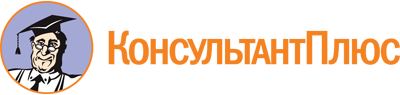 Закон Липецкой области от 29.04.2015 N 405-ОЗ
(ред. от 19.07.2023)
"О некоторых вопросах участия граждан в охране общественного порядка на территории Липецкой области"
(принят Липецким областным Советом депутатов 23.04.2015)Документ предоставлен КонсультантПлюс

www.consultant.ru

Дата сохранения: 19.11.2023
 29 апреля 2015 годаN 405-ОЗСписок изменяющих документов(в ред. Законов Липецкой области от 25.12.2017 N 152-ОЗ,от 04.09.2020 N 427-ОЗ, от 18.03.2021 N 519-ОЗ, от 09.12.2022 N 252-ОЗ,от 29.05.2023 N 340-ОЗ, от 19.07.2023 N 365-ОЗ)ПАСПОРТСерияПАСПОРТНомерПАСПОРТДата выдачиПАСПОРТКем выдан